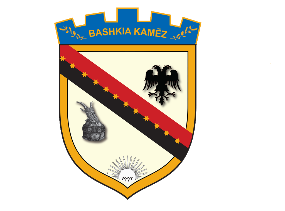 REPUBLIKA E SHQIPËRISËBASHKIA KAMËZNr._____ prot.							                Kamëz, më ___.___.2021NJOFTIM Aplikantet e kualifikuar qe do te marrin pjese ne testim per vende te lira pune ne Sherbimin e MZSH-se jane:1.Azem Hoti2.Andri Leka3.Dorian Daci4.Donald Vladi5.Rexhep Lusha6.Korab Suli7.Anti Mesiti8.Uljen Raska9.Ledis Kola10.Eriol Kaziu11.Klevis Kaca12.Blerim Elezi13.Blerim Matoshi14.Mirjan Rizahi15.Erigli Koci16.Kastriot Ismailaj17.Xhulio TodheKandidatet qe skualifikohen per mungese dokumentacioni jane:1.Sajmir PoleshiTestimi me shkrim do të zhvillohet në datën  03 Mars 2021, ora 09.30 në ambjentet e Pallatit te Kultures.BASHKIA KAMËZ